استمارة تعريف بعضو هيئة تدريسية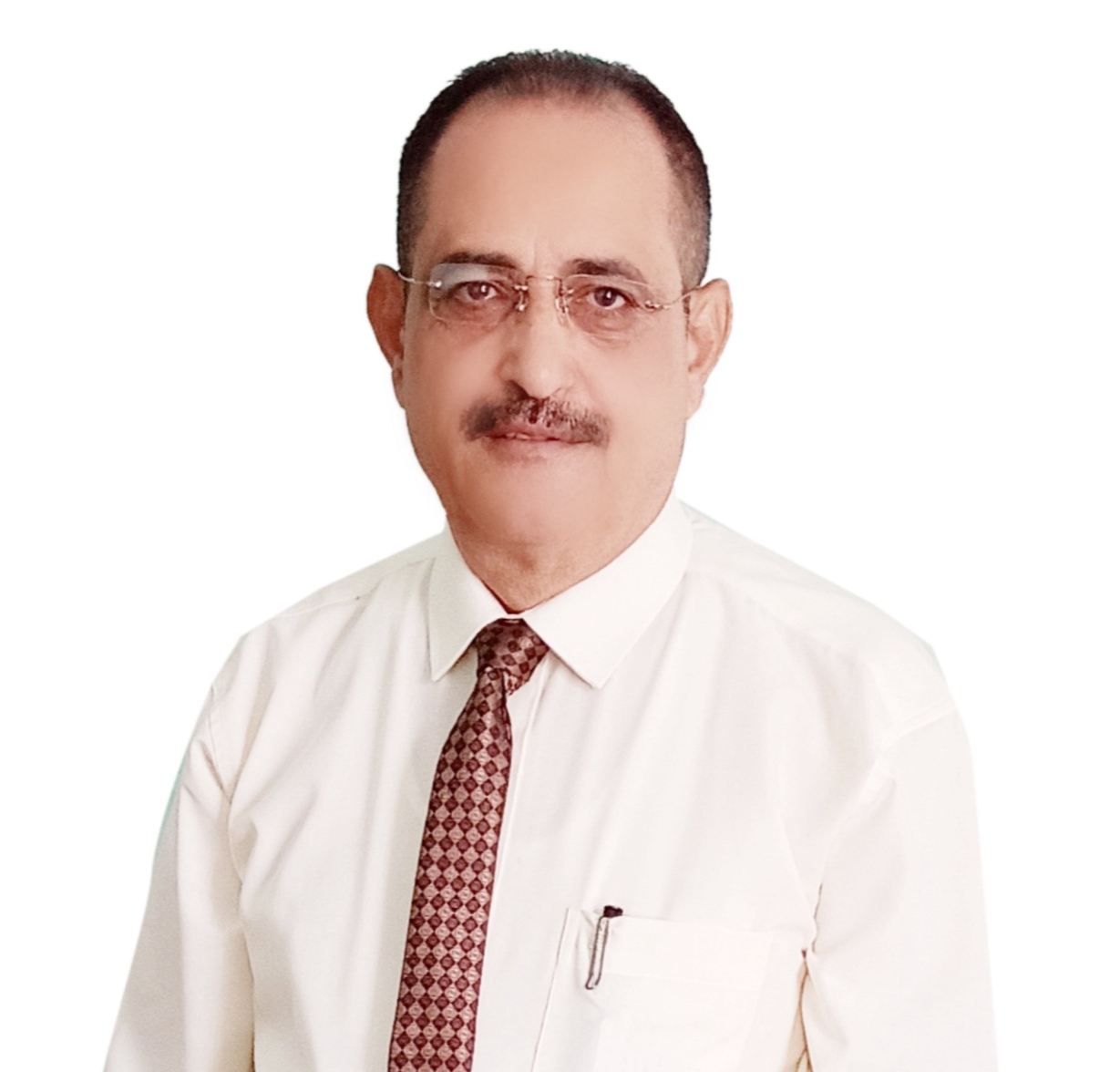 الكلية: الصيدلهالاسم: صادق احمد المخلافيالمرتبة العلمية: استاذ دكتور الاختصاص: كيمياء صيدلانيه ومراقبة ادويهاسم الجامعة : جامعة القلمونعنوان الجامعة: القلمون- دير عطيهالصفة العلمية أو الإدارية: رئيس قسم الكيمياء الصيدلانية ومراقبة الادويةالاهتمامات العلمية والبحثية: استطلاع ادويه والادوية الغير سترويدىة الانتقائيهالاهتمامات العلمية والبحثية: استطلاع ادويه والادوية الغير سترويدىة الانتقائيه